Table S1: Phenotypic disease severity scale for scoring Mungbean Yellow Mosaic Virus (MYMV) disease (Akhtar et al., 2009)Table S2:  Disease severity scores, their corresponding estimates of Per cent Disease Index (PDI) and responses to Mungbean Yellow Mosaic Virus (MYMV) diseaseFigure S1. Graph indicating increase in number of whiteflies 10 days after planting during crop growth period when plants were infected with Mungbean Yellow Mosaic Virus diseasePhenotypeDescriptionScoreReaction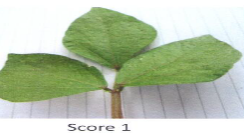 No visible symptoms on leaves1Highly resistant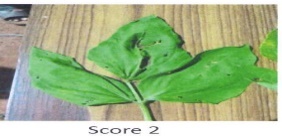 Small yellow specks with restricted spread covering upto 5 % leaf area2Resistant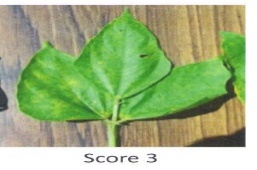 Yellow mottling covering 5.1 to 15 % leaf area3Moderate Resistant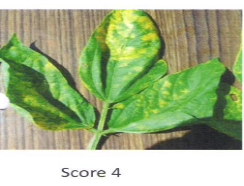 Yellow mottling and dis-colouration of 15.1 to 30 % leaf area4Moderate susceptible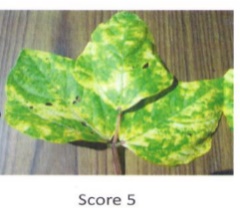 Pronounced yellow mottling and discoloration of leaves (covering 30.1  to 75 % of area) and pods, reduction in leaf size and stunting of plants5Susceptible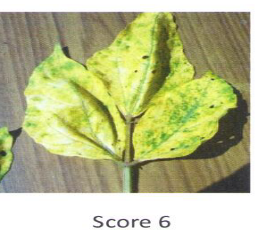 Severe yellow discoloration covering > 75 % of foliage, stunting of plants and reduction in pod size.6Highly susceptibleScorePDI (%)Response10.01-10.00Highly resistant210.01-25.00Resistant325.01-40.00Moderately Resistant440.01-60.00Moderately susceptible560.01-80.00Susceptible6>80.00Highly susceptible